КИЇВСЬКА ОБЛАСТЬТЕТІЇВСЬКА МІСЬКА РАДАVІІІ СКЛИКАННЯШІСТНАДЦЯТА   СЕСІЯ   Р І Ш Е Н Н Я
27.09.2022 р.                                   №737 -16-VIIІ     Про передачу земельних  ділянок в користування   на  умовах  оренди, які розташовані  на території Тетіївськоїміської ради                Розглянувши  заяву громадянина   Титарчука П.М., керуючись пунктом 34 частиною 1 статті 26 Закону України „ Про місцеве самоврядування в Україні”, відповідно до   Земельного кодексу України, ст.6, 13, 21 Закону України "Про оренду землі”, статтями 19, 25, 50 Законом України «Про землеустрій», Закону України «Про державну реєстрацію речових прав на нерухоме майно та їх обтяжень» Тетіївська міська рада ВИРІШИЛА :1.Передати в користування на умовах оренди земельну ділянку, яка розташована на території Тетіївської міської ради в межах с. Хмелівка          - Титарчуку Петру Михайловичу - площею 2,4 га, землі сільськогосподарського призначення  код (01.01) для ведення товарного сільськогосподарського виробництва ( господарські будівлі та двори),  кадастровий номер 3224684000:04:001:0005, терміном на 1 рік за рахунок земель комунальної власності  Тетіївської міської ради.            Встановити  річну орендну плату за користування земельною ділянкою у розмірі 0,5 % від  нормативної грошової оцінки земельної ділянки, що складає   328  грн. 60    коп. в рік. Нормативна грошова оцінка земельної ділянки  становить   65713  грн. 32   коп. Термін дії договору  з  01.09.2022 року.2.  Гр. Титарчуку П.М. зареєструвати право оренди земельної ділянки в  органах  державної реєстрації. 3.Контроль за виконанням даного рішення покласти на постійну депутатську комісію з питань регулювання земельних відносин, архітектури, будівництва та охорони навколишнього середовища (голова Крамар О.А.)           Міський голова                                  Богдан  БАЛАГУРА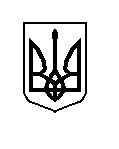 